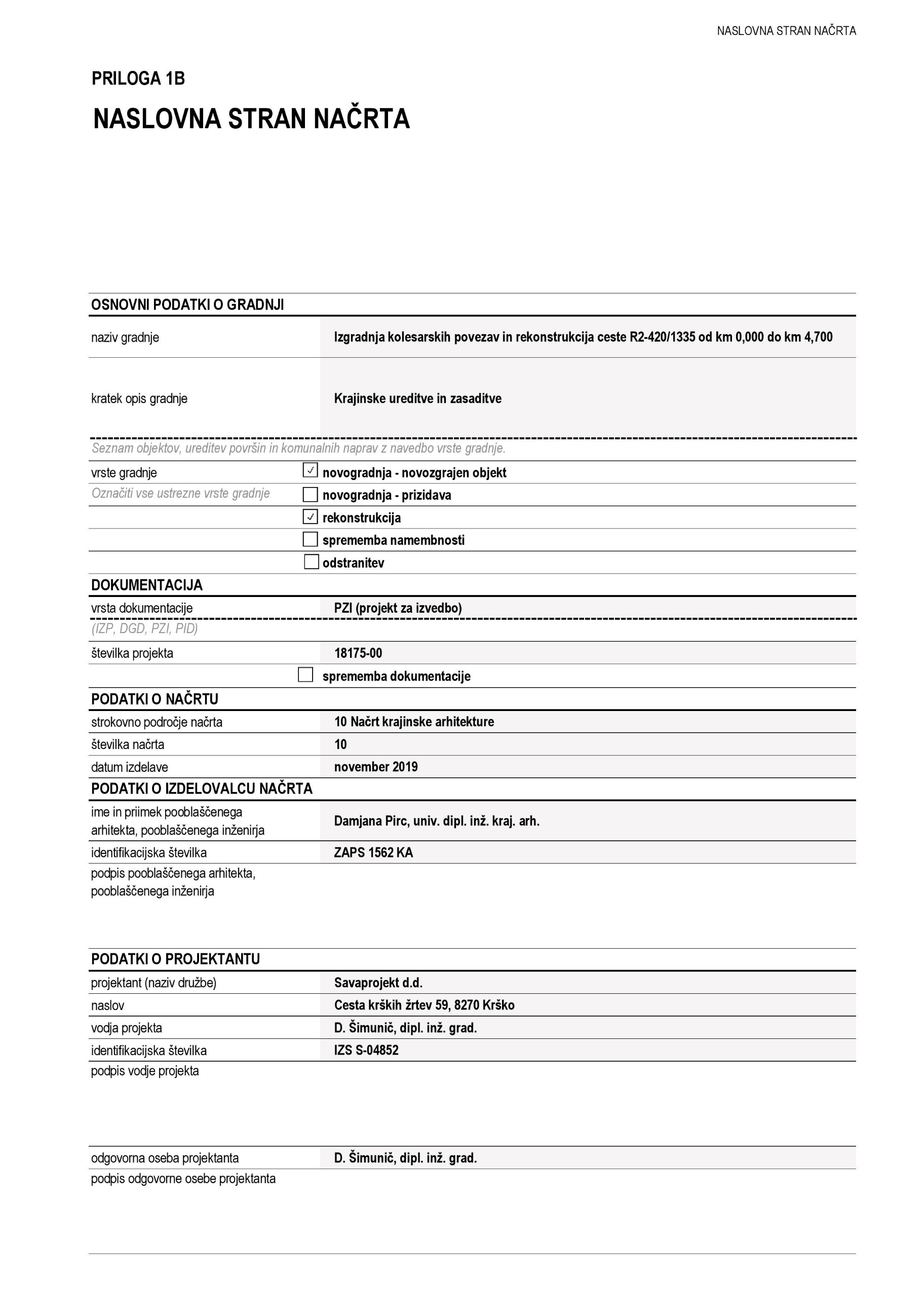 S.2 Podatki o sodelujočihProjektant sodelavec:Aleš Janžovnik, univ. dipl. inž. kraj. arh. (ZAPS 1334 KA)Ostali sodelavci:Petra Žarn, univ. dipl. inž. grad. (G-3111)Nuša Vanič, univ. dipl. ekol.Silvija Umek, dipl. inž. grad.Manuel Kos, univ. dipl. inž. arh.Andrej Trošt, univ. dipl. geog.S.3 Vsebina načrtaT.1 Tehnično poročilo1 Tehnični opis in predvidene ureditve1.1 Splošno o objektuPredvideva se izgradnja novih kolesarskih poti in rekonstrukcija ceste obstoječe ceste R2-420/1335 med Brežicami in Dobovo. Kolesarske povezave potekajo od obstoječega krožišča na Cesti svobode v Brežicah proti Trnju, Mostecu in Dobovi. Na skupni dolžini skoraj 5 km kolesarske povezave potekajo deloma ob obstoječi cesti, deloma po vozišču obstoječe ceste, ki se s projektom rekonstruira. Predvidena ureditev kolesarskih povezav in rekonstrukcija obstoječe ceste se bo izvaja v 5. etapah    (glej risbo G.1001). Prva etapa predvideva izgradnjo kolesarske poti in rekonstrukcijo ceste od Brežic do Trnja. Druga etapa predvideva izgradnjo kolesarske poti in rekonstrukcijo ceste od Trnja do Mosteca, ureditev površin za kolesarje na vozišču obstoječe ceste čez naselje Mostec, izgradnjo kolesarske poti ločeno od ceste čez naselje Mostec ter ureditev nove brvi čez potok Bučlen. Tretja etapa predvideva dograditev hodnika za pešce in kolesarje ter izvedbo kolesarske poti v naselju Mostec ter rekonstrukcijo obstoječe ceste na istem odseku. Četrta etapa predvideva izvedbo kolesarske poti in rekonstrukcijo cesto med Mostecem in Dobovo ter rekonstrukcijo obstoječega mostu čez Gabernico. Zadnja peta etapa pa predvideva ureditev kolesarskih površin na po vozišču obstoječe ceste in rekonstrukcijo ceste skozi naselje Dobove.       1.2 Lokacija objekta in obstoječe stanjeNove kolesarske povezave potekajo deloma po južnem robu, deloma po obstoječem vozišču regionalne ceste R2-420/1335 Brežice-Dobova. Od krožišča na Cesti svobode v Brežicah proti Dobovi kolesarske povezave potekajo deloma po poseljenih območjih naselij Trnje, Mostec in Dobova, deloma pa po kmetijski krajini. Na svoji poti predvidene kolesarske povezave mestoma prečkajo obstoječe vodotoke (Bučlen, Gabernica) in hidromelioracijske kanale, ki so deloma porastli z avtohtono obvodno vegetacijo. 1.3 Predvidene ureditveNa območju posega se urejajo nove kolesarske povezave ob obstoječi regionalni cesti in na njenem vozišču, rekonstrukcija obstoječe ceste, preureditve obstoječih cestnih dovoznih priključkov do dvorišč in kmetijskih zemljišč, prestavitve obstoječih kanalov in jarkov površinskih odvodnikov, ureditve novih kanalov ter rekonstrukcije obstoječih premostitvenih objektov čez vodotoke in površinske odvodnike.  Predmet načrta krajinske arhitekture so:- odstranitve obstoječe vegetacije, kjer je odstranitev le-te nujna zaradi samega posega,- zaščite obstoječe vegetacije,- zasaditve obcestnega prostora in novih obcestnih jarkov,- rekultivacije,- druge krajinske ureditve povezane z izgradnjo kolesarske povezave in rekonstrukcijo ceste.S tem načrtom se krajinsko ureja celotno območje trase nove kolesarske steze od profila Pk-1 (0+009.35) do profila Pk-185 (2+004.53) oziroma profila P-189 (4+700.00), vključno z dovoznimi priključki. Severno od obstoječe ceste se krajinsko ureja pas v širini 150 cm od roba bankine, južno ob predvidenih kolesarskih povezav in obstoječe cesta pa se krajinsko ureja pas v širini ca. 300 cm od roba bankine. Na delu, kjer so predvidene drevesno-grmovne zasaditve pa je pas ureditev širok 500 cm.2 Opis krajinskih ureditev in zasaditev   2.1 Koncept krajinske ureditveZasnova krajinskih ureditev sledi karakteristikam novih kolesarskih povezav ter značilnostim urbanega in krajinskega prostora skozi katerega potekajo kolesarske povezave, pri čemer se v »urbanem« prostoru vegetacija sadi v obliki drevoredov, v preostalem delu prostora pa kot rastlinski nasadi, ki posnemajo značilnosti avtohtone vegetacije. Izbor rastlin za zasaditve sledi sestavi vegetacije na širšem območju obravnave. Vegetacija se vzdolž kolesarskih povezav sadi v pasovih. Razmestitev rastlin v nasadih je organska tako, da te čim bolj posnema naravno zarast. Povsod, kjer s tem načrtom ni opredeljeno drugače, se zasaditev izvajala po vnaprej določenih sadilnih vzorcih (risba G.1012). Ti so določeni glede na vegetacijske značilnosti območja in funkcijo, ki jo sadilni vzorci opravljajo – senčenje, varovanje pred bleščanjem avtomobilskih žarometov, vzpostavitev obvodne vegetacije, filtriranje in čiščenje meteorne vode iz voznih površin, vegetacijski otoki/stopani kamni … Sadilni vzorci se vzdolž trase kolesarskih povezav razporejajo v pasovih in z minimalnim odmikom 150 cm od zunanjega roba cestišča. Drevoredna drevesa se sadijo v odmiku 200 cm od zunanjega roba cestišča in v medsebojni oddaljenosti 8 m.  Gozdarske sadike se sadijo v pasovne nasade po točno določenem sadilnem vzorcu. V posameznem sadilnem vzorcu se uporabijo večje gozdarske drevesne sadike in manjše gozdarske grmovne sadike. 2.2 Izbor rastlin za saditev in travnih semenskih mešanic za setev2.2.1 Izbor rastlin s popisom sestave sadilnih vzorceva) Drevesa in grmovniceZa zasaditev obcestne krajine v »urbanem« prostoru se uporabljajo 2-3 presajena visokodebelna drevesa s koreninsko grudo, debelina debla 12-14 cm, katerih višina krošnje mora biti minimalno 300 cm (šifra 25.189). Drevesa se sadijo posamično v sadilne jame. Za zasaditev pasovnih nasadov vzdolž kolesarskih povezav in obstoječe ceste se uporabljajo male in velike gozdarske sadike z golimi koreninami standardnih velikosti. Male gozdarske sadike (MGS) in velike gozdarske sadike (VGS) se sadijo pod motiko kot je določeno v posameznem sadilnem vzorcu. Pokrovne zasaditve se izvedejo z uporabo rastlin v lončku. Za zasaditev se uporabijo kvalitetne sadike velikosti 20-40 cm. Rastline v lončku se enako kot gozdarske sadike sadijo pot motiko.  b) Zelnate trajnice   Na delu predvidenih zasaditev trstičja in znotraj posameznih inicialnih jeder se sadijo v naravi nabrane oziroma v vrtnariji vzgojene rastline v lončku velikost 10-20 cm z ustreznim certifikatom.  c) Sadilni vzorci pasovnih nasadovZa potrebe zasaditve predvidenih novih kolesarskih povezav in rekonstruirane ceste se uporabljajo spodaj navedeni sadilni vzorci.  GP = grmovni pas (grmovni pas vzdolž kolesarskih poti, ceste, obcestnih jarkov in kanalov)Tabela 1: Izbor rastlin v sadilnem vzorcu GP 2.5x10 m.Zasaditev z grmovnicami je predvidena med kolesarsko povezavo in cesto od profila Pk-23 do profil    Pk-34 (25x), med kolesarsko povezavo in cesto od profila Pk-47 do profila Pk-68 (44x), južno od kolesarske povezave od profila Pk-65 do profila Pk-70 (12x), med kolesarsko povezavo in cesto od profila Pk-106 do profila Pk-131 (57x), južno od kolesarske povezave med profilom Pk-167 in profilom Pk-172 (12x) ter med kolesarsko povezavo in cesto od profila Pk-170 do profila Pk-178 (16x). Na celotni potezi predvidenih kolesarskih povezav in rekonstrukcije ceste se sadilni vzorec grmovnega pasu ponovi 156-krat. DGP = drevesno-grmovni pas (vzpostavitev vegetacijskih otokov)Tabela 2: Izbor rastlin v sadilnem vzorcu DGP 5x10 m.Vegetacijski otoki, ki služijo arhitekturnemu členjenju krajine, senčenju in vzpostavitvi stopalnih kamnov za migracijo živali so predvideni na južnem robu nove kolesarske povezave in sicer med profilom           Pk-114 in profilom Pk-117 (3x), med profilom Pk-122 in profilom Pk-126 (5x), me profilom Pk-134 in profilom Pk-136 (3x) in med profilom Pk-142 in profilom Pk-144 (2x). Na celotni dolžini predvidene ureditve se sadilni vzorec drevesno-grmovnega pasa ponovi 12-krat.d) Ostale zasaditvePoleg zasaditev v pasovih z sadilnimi vzorci, so na območju urejanja predvidene tudi druge zasaditve.d1) Linijske zasaditve trstičja Zasaditve trstičja se izvajajo v meteornih kanalih. Trstičje se sadi v liniji po sistemu cik-cak kot je prikazano na risbi G.1012 (sadilni vzorec TR). V sadilnem vzorcu dolžine 10 m in širine 1 m se sadi 6 sadik trstičja (Phragmites australis) na tekoči meter. Za zasaditev se uporabijo rastline v lončku velikosti 10-20 cm (šifra: 25.181).Linijske zasaditve trstičja so predvidene med profiloma Pk-13 in Pk-16 (72 t.m.), Pk-21 in Pk-23               (41 t.m.), Pk-41 in Pk-44 (2x72 t.m.), Pk-143 in Pk-146 (72 t.m.), Pk-147 in Pk-150 (67 t.m.), Pk-151 in Pk-154 (48 t.m.), Pk-160 in Pk-163 (48 t.m.) ter med profiloma Pk-165 in PK-168 (72 t.m.). Na celotni potezi je linijskih zasaditev trstičja v skupni dolžini 562 t.m. (3.372 sadik). d2) Drevoredi Na območjih, kjer kolesarske povezave potekajo preko urbanega prostora, se ob kolesarski povezavi in cesti zasadi enoredni drevored. Drevored se sadi na južnem robu predvidene kolesarske povezave. Kjer se kolesarske povezave izvedejo kot površine za kolesarje na vozišču se drevored sadi vzdolž obstoječe ceste Drevesa se sadijo v sadilne jame katerih središčna točka, os je od roba bankine kolesarske povezave oddaljena za 200 cm. Posamezna drevesa vrste Acer campeste (malken) se sadijo v medsebojni razdalji 8 m. Drevoredi so predvideni od profila Pk-2 do profila Pk-28 (64 sadik), profila Pk-36 do profila Pk-44 (25 sadik), profila Pk-45 do profila Pk-56 (28 sadik), profila P95 do profila P-105 oziroma Pkk-105 (30) in od profila Pk-107 oziroma P-107 do profila P-196 (64 sadik). Maklen se v kombinaciji manjšega drevoreda in posamezne zasaditve sadi tudi na izlivnem delu novega kanala med profilom Pk-68 in profilom Pk-70. V tem delu se zasadi 9 dreves. Vzdolž celotne poteze nove ureditve kolesarskih povezav in rekonstrukcije ceste se zasadi 235 visokodebelnih dreves. d3) Zasaditev obcestnih nišNa delu priključitve predvidene kolesarske ceste na predvideno obvozno cesto se med cesto, kolesarsko povezano in priključno cesto cestna niša zasadi nižjimi pokrivnimi grmovnicami. V cestno nišo se sadijo sadike materine dušice (Thymus vulgaris). Za zasaditev se uporabijo sadike v lončku velikost 10-20 cm (šifra: 25.186). Rastline se sadijo v gostoti 12 sadik/m2 (skupaj 4.020 sadik).   d4) Zasaditev močvirskih rastlinV predvidenih meteornih in drenažnih kanalih se mestoma predvidi tudi zasaditev močvirskih rastlin. Močvirske rastline se sadijo v inicialna jedra kot je prikazano na risbi št. G.1012. Tabela 3: Izbor rastlin v sadilnem vzorcu inicialnega jedra 1x1 m.Vzdolž celotne ureditve ne na označenih mestih predvidenih skupaj 48 inicialnih jeder močvirskih rastlin. 2.2.2 Predlagane travne mešaniceNa delih, kjer se ne zasaja vegetacija se brežine zatravijo. Pri zasajanju brežin se uporabljajo trpežne in na sušo odporne mešanice avtohtonih trav h katerim se lahko mestom primeša mešanica semen travniških cvetlic.Na brežinah nasipov in na delih meteornih in drenažnih kanalov, ki niso zasajenimi z grmovnicami, zelnatimi trajnicami in močvirskimi rastlinami se uporablja travno mešanico semen šopulj, bilnic, ljuljke in latovke v razmerju kot je navedeno v spodnji tabeli.Tabela 4: Predlagana travna mešanica.Zaradi povečavanja pestrosti se k mešanicam semen trav lahko primešajo tudi semena lokalno nabranih avtohtonih cvetnic. V tem primeru je razmerje med semeni trav in semeni cvetnic je 8 : 2. Za zatravitev brežin se uporabi 25-30 g semen na m2 površine, kar pomeni, da skupaj potrebujemo 1.020 kg semenske mešenice. Po setvi se semena povaljajo in obilno zalijejo. Na delu predvidenih meteornih in drenažnih se lahko brežine po setvi travne mešanice zaščitijo z biotorketom.2.3 Zahteve za dobavo rastlinskega in sadilnega materiala2.3.1 Kvaliteta rastlinskega materialaa) DrevorediPri zasaditvi drevoredov se uporabljajo drevesne sadike standardne kakovosti za zasaditve v odprti krajini. Uporabljajo se certificirane avtohtone vrste dreves. Priporočamo uporabo 2-3 krat presajenih dreves s koreninsko grudo, debelino debla 12-14 cm, katerih višina krošnja mora biti, zaradi zagotavljanja prostega cestnega profila, minimalno 300 cm. b) Zasaditve dreves in grmovnic v nasadih v odprti krajiniZa zasaditve v nasadih se uporabljajo gozdarske drevesne in grmovne sadike naseljenih kvalitet:- večje gozdarske sadike dreves (2-3 letne mladike višine med 80 in 100 cm),- manjše gozdarske sadike grmovnih rastlin (2-3 letne mladike višine med 40 in 80 cm).c.) Ostale rastlineUporabljajo se v naravi nabrane ali vzgojene rastline oziroma certificirane gozdarske ali vrtnarske sadike v lončkih. Omenjene rastline morajo biti zdrave, s kompaktnim koreninskim sistemom in visoke med   10-20 cm. 2.3.2 Pogoji za nabavo, prevzem in skladiščenje rastlinPogoj za izbor in prevzem sadik dreves, grmovnic in ostalih rastlin je, da so rastline zdrave z ustrezno razvitim habitusom in koreninskim sistemom. V primeru, da zaradi objektivnih razlogov, npr. če rastline ni na trgu ali obstaja fitopatološka prepoved sajenja…, izvajalec more nabaviti določene vrste ali določene kakovosti sadik, se omenjena rastlina v soglasju s projektantom nadomesti z drugo. Kakovost posameznih sadik se ugotavlja ob prevzemu. Prevzem se opravi, ko sadike prispejo na gradbišče. Na prevzemu morajo biti prisotni predstavnik izvajalca, pooblaščeni nadzornik in projektant zasaditve. Na prevzemu se ugotavlja, ali so bile sadike pravilno odpremljene in transportirane, ugotavlja se količina in kakovost sadik, stanje sadik in njihov izvor. Ob prevzemu sadik se zapiše zapisnik, ki ga podpišejo prisotni. Če se ob prevzemu ugotovi, da rastline ne ustrezajo pogojem, se lahko te zavrnejo. Stroške nabave novih sadik bremenijo izvajalca.Kadar saditve ni mogoče izvesti takoj po prevzemu in dobavi sadik, je treba rastline do saditve ustrezno skladiščiti. Če je čas saditve krajši od 48 ur, se rastline z enostavnimi ukrepi, kot so rosenje, zalivanje, prekrivanje …, varuje, da se te ne izsušijo, ne pozebejo ali ne pregrejejo. Če je čas do saditve daljši in od 48 ur in krajši od 5 dni, se izvedejo dodani ukrepi, ki so odvisno od letnega časa, vremenskih razmer, časa sajenja, transporta, lastnosti sadik in embalaže. Glede na omenjeno se izbere način ukrepa in njegova intenzivnost. Če je treba rastlino skladiščiti več kot 5 dni, se rastline skladiščijo na deponiji zemlje. Tam se izkopljejo 30 cm globoke in 20-30 cm široke jarke v katere se posamično ali v svežnjih, ločeno po velikosti, tesno drug ob drugo in pokončno postavijo sadike, ki se nato zagrebejo z zemljo in dobro zalijejo.Izvajalec je dolžan izbrati dobre in zdrave sadike in za izvedena dela zagotoviti 2 letno garancijsko dobo. V tem času je dolžan zasaditev vzdrževati in na svoje stroške zamenjati vse propadle sadike. Nasadi so pripravljeni za prevzem, ko je zagotovljeno, da so se uspešno prijeli. Pred pretekom garancijskega roka izvajalec in pooblaščeni zastopnik investitorja ugotovita ali je izvajalec zamenjal sadike skladno z garancijo. Pri površinskih nasadih je dopustna izguba 5% pri posameznih vrstah, če deluje nasad kljub izgubam optično sklenjen. Če se ugotovi, če je izvajalec izpolnil pogoje iz garancije, se ga odveže garancijske odveze. V nasprotnem primeru se mu rok garancije podaljša. Določi se tudi nov rok v katerem mora zamenjati odmrle sadike. Ob pregledu se naredi prevzemni zapisnik. Za dokončno vzpostavitev nasada in vzdrževanja kakovosti zasaditve je treba tudi po preteku dveh let do dokončne vzpostavitve nasada nadaljevati s skrbno nego in vzdrževanjem, kar vključuje odstranjevanje invazivnih vrst, redčenje, dosojanje …2.3.3 Kvaliteta drugega materiala za sajenjeZa oporne kolišče ali zaščitne količke, v kolikor so ti predvideni, se uporabljajo biorazgradljivi materiali, ki razpadejo v 2-3 rastnih sezonah. Minimalni premer opornih količkov mora biti 7-8 cm, njihova višina pa tolikšna, da se ti lahko ustrezno stabilizirajo v tla, zgornji del količka pa je minimalno 20 cm pod višino krošnje sadika drevesa. Biorazgradljiv mora biti tudi vezilni material.Garancija za ostali sadilni material mora biti enaka kot garancija za sadike.   2.4 Načini in pogoji saditve rastlin in setve semenskih mešanic2.4.1 Predhodna in druga zemeljska delaVsa predhodna gradbena in pripravljalna dela, zakoličbe, oblikovanje brežin in reliefa ter izvedbe grobega in finega planuma (humiziranje) so predmet gradbenih načrtov. Pred začetkom projektiranja so bila za omenjena dela podana izhodišča s področja krajinske arhitekture.  Sestavni del načrta krajinske arhitekture so odstranitve in odvoz odstranjene vegetacije na deponijo oziroma na bližnji center za ravnanje odpadkov, zaščita obstoječe vegetacije na delih, kjer je ta potrebna (na delih posegov v obstoječe vodotoke), vsa pripravljalna dela za ureditev zatravljenih površin ter izkopi sadilnih jam za zasaditve visokodebelnih dreves, vključno z dostavo in nabavo ustreznih substratov ter končno urejanje površin.2.4.2 Rekultivacije talVzdolž predvidenih kolesarskih povezav in rekonstruirane ceste se rekultivacije izvedejo v obliki zatravitev. Na delih, kjer bo zaradi posega odstranjena obstoječa vegetacija (območje kanala), se ta po izvedbi kolesarskih poti in ureditvi novega kanala sanira. 2.4.3 Pogoji za saditev in setev a) Saditev dreves, grmovnic in zelnatih trajnicVisokodebelna drevesa v drevorednih potezah se sadijo v sadilne jame pripravljene skladno s standardi s področja krajinske arhitekture. Drevesa in grmovnice v pasovnih zasaditev se sadijo pod motiko. Pod motiko se sadijo tudi pokrovne rastline, zelnate trajnice in močvirske rastline. b) Humuziranje in priprava za setev travnih mešanicNa površinah namenjenih zatravitvi se na grobi humusni planum, ki je predmet gradbenih načrtov, nasipa 3-5 cm debel vegetacijski sloj (fini planum) v katerega se nato seje ustrezne travna mešanica. Pred izvedbo finega planuma se zaradi boljšega mešanja plasti in kasnejšega lažjega oprijema semen razrahlja zgornja plast grobega humusnega planuma. Po ureditvi vegetacijskega sloja se na njegovo površino seje ustrezna travna mešanica. Po setvi se semena narahlo zagrebejo, uvaljajo in dobro zalijejo. Na delih, kjer predvidena setev trate za vzpostavitev travnatih površin, se pred setvijo, na humusiranih površinah predhodno uredi fini planum. Debelina vegetacijskega sloja (humusa) površin namenjenih zasaditvi trave mora biti debela vsaj 15 cm. Dobro je, da je pod vegetacijskim slojem drenažni sloj, ki omogoča prezračevanje koreninskega sistema in odvodnjavanje odvečne vode. Pred setvijo semen travne mešanice se zgornji sloj finega planuma razrahlja do globine 5 mm, kar omogoča, da se semena bolje premešajo s plastjo zemlje. Po setvi semen se le-ta zagrebejo in narahlo uvaljajo, kar omogoča boljše sprijemanje semen s talno podlago in s tem povezano hitrejšo kalitev semen.  2.4.4 Druga predhodna delaa) Odstranitev obstoječe vegetacijeZaradi predvidenega posega se odstranjuje obstoječa vegetacija od kanalu pri naselju Trnje. Odstranjuje se večja in manjša drevesa od profila Pk-48 do profila Pk-68 v skupni dolžini 440 m in širini ca. 4 m. Za odstranitev in odvoz je predvidenih ca. 35 m3 lesa in koreninskih panjev. b) Varovanje in zaščita obstoječe vegetacijeNa delih, kjer se vegetacija ohranja, v njeni bližini pa potekajo gradbena dela ali pa se mimo nje vrši transport delovnih strojev in tovornjakov se ta ustrezno varuje in zaščiti. Zaščita vegetacije je predvidena na delu prehoda in ureditve novega mostu čez reko Gabernico.Varovanje obstoječih dreves se izvaja v skladu s standardom o Vegetacijski tehniki v krajinski      arhitekturi – zaščita dreves, rastlinskih sestojev in zelenih površin pri gradbenih posegih; DIN18920 (2002-08). V območju obstoječih dreves je v odmiku 150 cm od roba krošnje dreves prepovedno skladiščenje gradbenih materialov ter odlaganje gradbenih odpadkov. Prav tako je prepovedana vožnja osebnih vozil in težke mehanizacije ter parkiranje vozil pod drevesi. V neposredni bližini korenin dreves prav tako ni dovoljenje pranje gradbenih strojev in gradbenih vozil, zlivanje odpadne vode ter odlaganje kakršnih koli odpadkov in materiala, zaradi katerega bi lahko prišlo do propada dreves. Da se prepreči:- lomljenje vej in poškodovanje drugih delov dreves (korenine, debla…),- puljenje dreves,- poškodovanje korenin ob izvajanju del v območju dreves v obsegu, ki bi zmanjševal vitalnost drevesa,- obešanje ali pritrjevanje napisnih tabel, kablov in drugih elementov na drevesa,- začasno ali trajno odlaganje/skladiščenje gradbenih materialov, odpadkov in mehanizacije,- onesnaževanje tal,se posamezne obvodno vegetacijo zaščiti z ca. 200 cm visoko oranžno PVC ograjo, ki se napne med kovinske količke iz gradbenega jekla Ø=20 mm. Količki se zabijejo v tla na ustrezno globino tako, da je ograja stabilna in jo ni mogoče enostavno porušiti. Zaščitna ograja se postavi tako, da je njen odmik minimalno 150 cm od roba krošenj vegetacijskega sestoja. Na delu Gabenice je predvidena zaščitna ograja v skupni dolžini 104 t.m.    Na delih, kjer bodo potekala gradbena dela in se bo vršil stojni izkop, je treba v primerih, ko ni mogoče zagotoviti minimalnega odmika varovalne ograje krošnjo, ki sega izven zaščitne ograje, ustrezno zaščiti s povezom. Podobno kot pri zaščiti debel novo posajenih dreves, ki je opisan v naslednjih poglavjih tega tehničnega poročila, se tudi v tem primeru zavarovanja pred poškodbami krošnje dreves povežejo z ustrezno tkanino iz naravnega materiala, ki prepušča del svetlobe. S tem se zagotovi, da v času posega listje na drevesu ne odmre. Ukrep povezovanja krošnje se izvede zgolj za čas izvajanja del v bližini krošnje. Ko se dela v bližini krošnje končajo, se poveza nemudoma odstrani.   2.4.5 Čas saditve in setveSanje in setev je treba izvajata v času, ko so rastline v mirovanju, to je od oktobra do aprila. Setev trave se izvaja v času od marca do maja in od septembra do oktobra, ko je v tleh dovolj vlage, temperatura tal pa je med 13 in 25 stopinjami Celzija. Če se setev izvaja spomladi priporočamo, da se ta izvaja čim bolj zgodaj spomladi, saj imajo v tem primeru tratna semena dovolj časa za rast in zgostitev do obdobja poletne vročine. V primeru, da se gradbena dela končajo v času, ki ni primeren za sajenje (poletje ali zima), je treba pripravljalna dela, sajenje in setev prestaviti na primernejši letni čas.    2.4.6 Saditev dreves in grmovnica) Odmiki, sadilna mesta in medsebojne razdalje (drevoredi)Drevoredna drevesa se sadijo v sadilne jame, ki so minimalno 2.5-krat večje od koreninske grude. Sadilne jame se oblikujejo v obliki prisekanega stožca. Stene jame morajo biti oblikovane pod kotom 60-70o, dno sadilne jame pa mora biti nazobčano, kar omogoča boljše vraščanje rastlin. Drevoredna drevesa se zaradi svoje funkcije, ki jo opravljajo, sadijo na točno določene lokacije. Njihova lokacija je točkovno oziroma linijsko opredeljena. Odmik osi sadilne jame je 200 cm od robe ceste. Medsebojna razdalja med posameznimi drevesi pa je ca. 8 m.   b) Priprava substratovSubstrati za sajenje visokodebelnih drevorednih dreves v obcestni krajini se pripravijo v skladu DIN in FLL smernicami in dodatnimi tehničnimi predpisi za izvedbo in uporabo izboljšanih vegetacijskih slojev (ZTV-Vegtra-Mü, 2008). Obstoječa živica in mrtvica se lahko v substratih uporabljata le, če sta primerni za vegetacijski sloj.  Prednost pri uporabi ima lažja zemlja (zemlja z manjšo vsebnostjo glinenih delcev). Pesek je pomemben sestavni del substrata, vendar njegov delež v substratu ne sme presegati 30%. Kadar se za povečanje poroznosti uporabljajo skeletni materiali (pesek, drobir…) morajo ti zadostovati predpisom o gradnji cest. Namesto peska se lahko v substrat mešajo tudi reciklirani materiali, pri čemer ti ne smejo vsebovati drevesom škodljivih snovi. Med reciklirani materiali za uporabo v substratih najbolj primeren opečni pesek frakcij 0.5-0.8 mm. V primeru, da je zemlja, ki se uporablja v substratu, slaba oziroma kadar za substrat uporabljamo mrtvico, se lahko kot dodatki k substratu uporabljajo bodisi: perlit, ki ima vsaj 20% vodne kapacitete, zrel kompost, gnojila, razni polimeri oziroma mikorizne glive.  Vsi deli substrata morajo ustrezati standardom, zahtevam in predpisom. Talni substrat oziroma vegetacijski sloj (humus) mora omogočiti optimalno rast korenin, zato se mora drevesnim koreninam na celotnem območju sadilne jame trajno dobavljati zrak, vodo in hranila. Iz tega razloga mora imeti substrat primerne fizikalno-kemične lastnosti in mora biti pravilno vgrajen. Pri zasaditvi novih dreves v mestni in obcestni krajini se uporablja vsestransko uporaben substrat, ki je ustrezen za sadilno jamo. Omenjeni substrat se vgradi do globine 150 cm in je pohoden do nivoja manjših obremenitev s strani peščev. Pri večji obremenitvi je le tega treba prekrivati s samonosno konstrukcijo, pod katero je zrak. Tak substrat ima stabilno teksturo, ki je relativno odporna na tresljaje s strani prometa.Tabela 5: Fizikalno-kemični pramateri substrata za sajenje novih dreves (po standardu ZTV-Vegtra-Mü, 2008).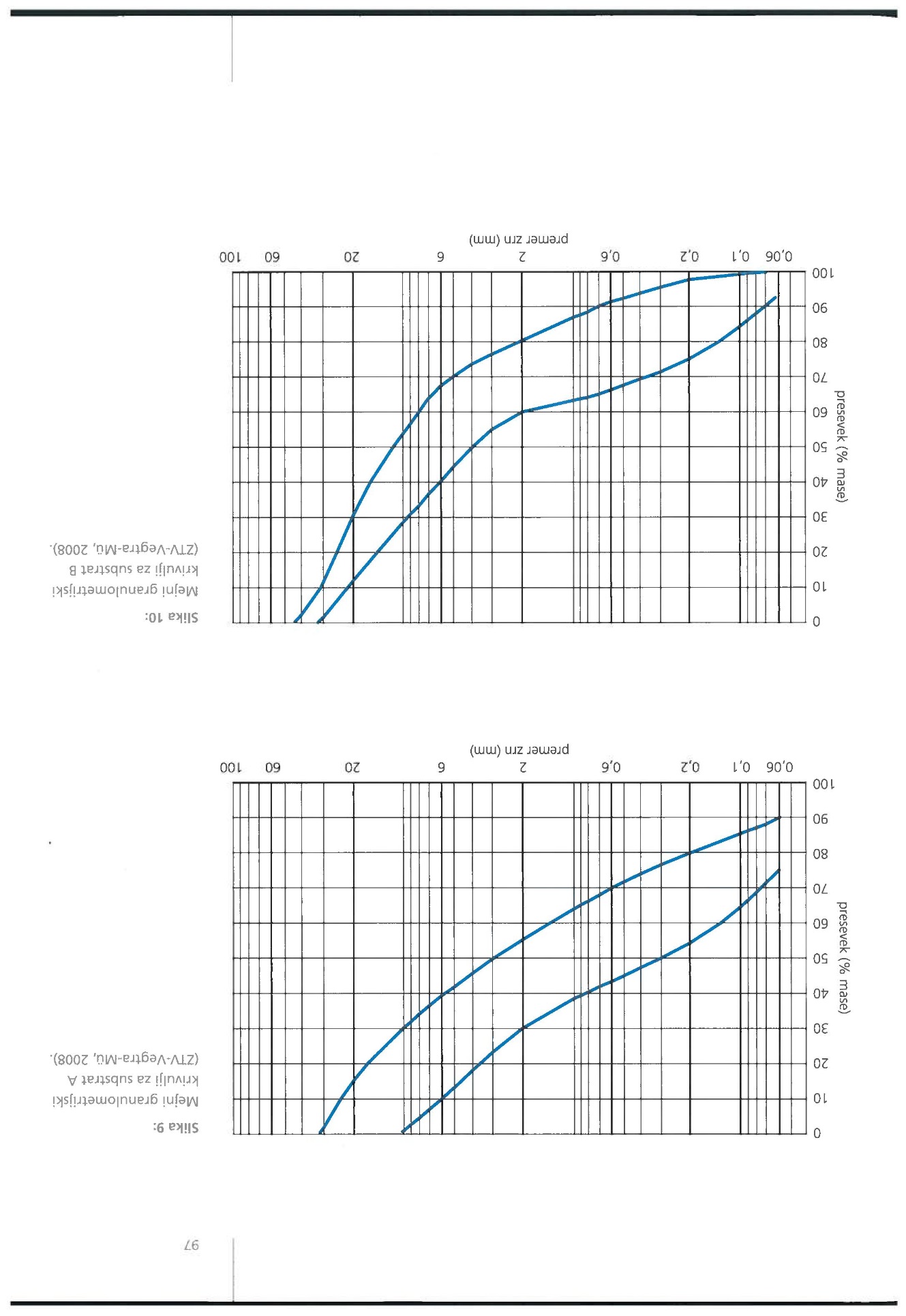 Slika 1: Mejna granulometrijska krivulja, koridor A – po standardu ZTV-Vegtra-Mü, 2008 (vir: Šiftar in sod., Mestno drevje, 2011). Pri zasaditvi velikih dreves v mestni in obcestni krajini se uporabljata dve vrsti substrata: zgodnji substrat, ki obdaja koreninsko grudo in spodnji substrat, ki se nahaja pod koreninsko grudo. Oba morata imeti zgoraj naveden parametre. Razlikujeta se le v deležu poroznega materiala v substratu. Zgodnji substrat mora vsebovati vsaj 25% grobega (0.02-0.05 mm) in finega (0.002-0.005 m) melja, spodnji substrat pa 7-8% grobega in finega melja (standard po FLL, 2004).Po analogiji za sajenje v sadilne jame je podobna tudi priprava substrata v primeru sajenja pod motiko. Zlasti v slednjem primeru je pomembno, da se substrati oziroma vegetacijski sloji (humusi) pripravijo v skladu z pripravijo v skladu DIN in FLL smernicami in dodatnimi tehničnimi predpisi za izvedbo in uporabo izboljšanih vegetacijskih slojev (ZTV-Vegtra-Mü, 2008). V primerih zasaditev v obcestni prostor imamo praviloma opravka z zemljino, ki je bila reciklirana (ponovno uporabljena) po njeni odstranitvi pred začetkom gradnje, zato je pomembno, da je ta pred saditvijo rastlin ponovno ustrezno aktivirana. Le to namreč zagotavlja, da se bodo nasadi po njihovi zasaditvi ustrezno ukoreninili in razvijali. c) Priprava sadilnih jamSadilne jame za visokodebelna drevoredna dreveda se pripravijo skladno s standardom DIN18916 (2018).Pred pričetkom sajenja se uredi sadilno dno jame. V kolikor pod sadilno jamo ni vsaj 0.5 m debela propustna plast, je treba pred saditvijo dreves izvesti naslednje ukrepe: - primešati grobozrnati material,- prebiti vse nepropustne plasti med sadilno jamo in temeljnimi tlemi,- osuševati jamo,- ustrezno dvigniti sadilno jamo.Pred vgradnjo substrata je treba dno in stene sadilne jame nazobčati do globine 15 cm, da se vzpostavi boljši stik z zemljo ter omogoči boljše vraščanje korenin. Substrat, ki se vgrajuje, mora ustrezati prej opisanim zahtevam (točka a.1). Substrat za nove zasaditve mora biti dobro in enakomerno premešan. Substrat se vgrajuje pri maksimalni dovoljeni vlažnosti po Proctor-ju, vendar presežena vrednost ne sme biti <WPR. Izvajalec je dolžan spremljati vlažnost med vgradnjo ter o tem voditi evidenco. Nezadostno premešanega, zmrznjenega ali kepastega materiala se ne sme vgrajevati. Pri vgradnji substrata za mestna drevesa se substrat ne sme zgoščevati bolj kot je naravna skladiščna gostota. Ta je DPR=ca.85%.Na enak način kot za velika drevesa se sadilne jame pripravijo tudi za inicialna jedra zelik in zelnatih trajnic v zadrževalnikih meteorne vode ter za inicialna jedra na območju trstičnih filtrov. Zasaditve dreves in grmovnic gozdarskih sadik v pasovih nasadov se sadijo po motiko. V tem primeru se za vsako sadiko pred njeno posaditvijo izkoplje manjša jama v velikosti koreninske grude v katero se nato namesti sadiko. Dobro je pa se pred zasaditvijo, zaradi boljšega oprijema korenin s tlemi z motiko razrahlja tudi zgornjega del grobega planuma. Po namestitvi se sadiko zagrebe, območja sadite pa dobro uvalja. Na območjih predvidenih nasadov se na grobi planum nasipa minimalno 30 cm debelo plast substrata.   d) Sajenje pod motiko d1) Drevesa v odprti krajiniDrevesa, velike gozdarske sadike (VGS) v odprti se sedijo pod motiko po vnaprej določenih sadilnih vzorcih. d2) GrmovniceGrmovnice, male gozdarske sadike (MGS) se enako kot drevesa v odprti krajini, sadijo pod motiko. Tudi grmovnice se sadijo na mesta in lokacije kot so predvidene v vnaprej določenih sadilnih vzorcih.d3) Zelnate trajnice in močvirske rastlineTudi zelike in zelnate trajnice se sadijo pod motiko. Zelnate trajnice se sadijo v skupinah kot nasadi oz. kot inicialna jedra v sklopu katerih je za posamezno jedro določena vrstna sestava in število posameznih sadik v nasadu. Lokacije jeder so v nasadih točkovno opredeljena.  e) Obdelava korenin in krošnje pred sajenjemKorenin sadik se pred saditvijo posebej ne obdeluje.Pri visokodebelnih drevesih s koreninsko grudo se sadika v sadilno jamo posadi skupaj s koreninsko grudo. Velike gozdarske sadike dreves in male gozdarske sadike grmovnic se sadijo pod motiko take kot so bile dobavljene z drevesnice.Rastline v lončkih se pred saditvijo odstranijo iz lončka. Koreninski preplet se zaradi boljšega oprijema korenin s podlago malce razrahlja.   2.4.7 Postavitev oporea) Stabilizacija visokodebelnih drevorednih drevesDokler se veliko drevo s koreninsko grudo ne ukorenini, ga je treba varovati pred prevrnitvijo. Opora za drevesa mora biti taka, da zdrži vsaj dve rastno dobi drevesa (min. 3 leta). Tam, kjer je predvidena zasaditev velikih dreves, se ta stabilizirajo s klasično oporo s količkom. Oporni koli morajo biti v primernem razmerju z debelino debla. Pri debelini 12-16 cm morajo biti količki debeli minimalno vsaj 6-8 cm. Po dolžini morajo količki segati največ 10 cm in najmanj 25 cm pod višino krošnje dreves. Količki se v tla zabijajo do globine 50 cm, zunaj dosega korenin oziroma zunaj koreninske grude. Drevesa se na količke privežejo s primernim vezivom iz organskega materiala (vrv iz konoplje), ki zdrži vsaj dve rastni dobi (min. 3 leta). Uporaba sintetičnih veziv ni dovoljena. b) Varovanje gozdarskih sadikZa zaščito pred košnjo se gozdarske sadike označijo z nižjim količkom. Ta mora biti tak, da je višji od trave, v kateri je nasajena sadika. 2.4.8 Zaščita nasadovPo zasaditvi vegetacijskih sestojev, zlasti na izpostavljenih mestih, se lahko ti na celotni površini zaščitijo z zastirko iz naravnega materiala – konoplja, miscantus ali lesni sekanci. 2.4.9 Setev mešanice semen travPovršine, ki se ne zasadijo z vegetacijo se zatravijo.Po ureditvi vegetacijskega sloja se na njegovo površino seje ustrezna travna mešanica. Po setvi se semena narahlo zagrebejo, uvaljajo in dobro zalijejo. Kader je zaradi večjega naklona brežin nevarnost, da bi prišlo do spiranja zemljine ali drugih erozijskih procesov, se lahko po setvi brežina z semeni travnih mešanic dodatno zaščiti. Za dodatno zaščito se uporabi biotorket. 2.5 Izpolnjevanje bistvenih zahtevKrajinske ureditve sledijo ureditvam ostalih načrtov zato te skladno 18. členom Pravilnika o podrobnejši vsebini dokumentacije in obrazcih, povezanih z graditvijo objektov. Vgrajeni so materiali, ki zagotavljajo mehansko odpornost in stabilnost zlasti, ko govorimo o oblikovanju brežin. Strmejše brežine se dodatno utrjene tudi z zasaditvami. Izvedeni so tudi vsi ukrepi za zagotavljanje požarne varnosti. Z zasaditvijo prav tako niso onemogočeni dostopi za gasilce. Krajinske ureditve upoštevajo tudi zahteve glede higienske in zdravstvene zaščite ter varstva okolja. Slednje se zagotavlja tudi z zasaditvijo linijskih     potez trstike, ki opravlja funkcijo primarnega čiščenja padavinskih vod v padavinskih kanalih pred           izpustom   le-te v okolje. Z ukrepi iz načrta krajinske arhitekture se ščiti tudi obstoječe naravno okolje           (varovalna ograja v času gradnje). Bistvene zahteve glede varnosti pri uporabi so zagotovljene z ustreznimi odmiki zasaditev od cestnega prostora ter zagotavljanja prostih in svetlih profilov ter preglednostnih trikotnikov. Vsi nasadi so oblikovani tako, da je možno njihovo redno vzdrževanje. Protihrupne zaščite niso predvidene, saj te niso potrebne. Zahteve glede varčevanja energije in ohranjanja toplote niso predmet ureditve, se pa z zasaditvijo in senčenjem kolesarske poti zmanjšuje pregrevanje asfaltnih površin, kar vpliva na lokalno klimo (nižje temp., manj energije za ohlajenje). Projekt v celoti upošteva tudi zahteve univerzalne rabe, saj so vse ureditve izvedene tako, da jih lahko uporabljajo tudi invalidne osebe.   2.6 Usmeritve za vzdrževanjeDrevesa in grmovnice, ki bodo zasajene, ni treba posebej obrezovati ali kako drugače oblikovati, saj je treba zagotoviti naravno rast habitusa. V primeru, da bi po saditvi nastopila suša, je treba redno kontrolirati talno vlago in kondicijo sadik in jih po potrebi zalivati. Občasno zalivanje dreves v drevoredni potezi se izvaja tako, da se v drenažno cev vstavi zalivalna cev, saj se na tak način zaliva koreninski sistem. Po izvedbi predvidenih del je treba zagotoviti vsaj dveletno vzdrževanje (zalivanje, dognojevanje, odstranjevanje plevela …) ter po potrebi dopolniti zasaditve in setve na površinah, kjer prvotni ukrepi ne bi bilo dovolj uspešni.Zatravljene površine je treba redno kositi (vsaj 2-krat na mesec), da se prepreči rast invazivnim vrstam rastlim.T.2 Projektantski popis s predizmerami 1. ETAPAFaza a: Ureditev ceste R2-420/1335Faza b: Izgradnja kolesarske poti na odseku 4 in 5.1 Brežice-Trnje2. ETAPAFaza a: Ureditev ceste R-420/1335 in površin za kolesarje na vozišču na odseku 6 Mostec čez naseljeFaza b: Izgradnja kolesarske poti na odseku 5.2 Trnje-MostecFaza c: Izgradnja kolesarske poti na odseku 7 Mostec čez naselje ločeno od ceste in izgradnja nove brvi čez potok Bučlen3. ETAPAFaza a: Ureditev ceste R-420/1335 in dograditev hodnika za pešce na odseku Mostec naseljeFaza b: Izgradnja kolesarske poti na odseku 8.1 Mostec naselje4. ETAPAFaza a: Ureditev ceste R-420/1335 in rekonstrukcija mostu na potoku Gabernica, odsek Mostec-DobovaFaza b: Izgradnja kolesarske poti na odseku 8.2 Mostec-Dobova5. ETAPAFaza a: Ureditev ceste R-420/1335 odsek Dobova naseljeFaza b: Izgradnja kolesarskih površin na odseku 9 in 10 Dobova naselje (kolesarji na vozišču)REKAPITULACIJA Izgradnja kolesarskih povezav in rekonstrukcija ceste R2-420/1335 Brežice-DobovaG. Risbe10 – NAČRT KRAJINSKE ARHITEKTUREIzgradnja kolesarskih povezav in rekonstrukcija ceste R2-420/1335 od km 0,000 do km 4,700NaročnikNaročnikObčina BrežiceCesta prvih borcev 18, 8250 BrežiceObčina BrežiceCesta prvih borcev 18, 8250 BrežiceObčina BrežiceCesta prvih borcev 18, 8250 BrežiceObčina BrežiceCesta prvih borcev 18, 8250 BrežiceŠtevilka projektaŠtevilka projekta18175-0018175-0018175-0018175-00Vrsta dokumentacijeVrsta dokumentacijePZI (projekt za izvedbo)PZI (projekt za izvedbo)PZI (projekt za izvedbo)PZI (projekt za izvedbo)Številka načrtaŠtevilka načrta10101010Številka zvezkaŠtevilka zvezka1/11/11/11/1Vsebina izdelaveVsebina izdelaveS    Splošni delT    Tehnični delG    RisbeS    Splošni delT    Tehnični delG    RisbeS    Splošni delT    Tehnični delG    RisbeS    Splošni delT    Tehnični delG    RisbeDatum izdelaveDatum izdelavenovember 2019Datum izdelave po recenzijiS.1 Naslovna stran načrta (priloga 1B)S.1 Naslovna stran načrta (priloga 1B)S.1 Naslovna stran načrta (priloga 1B)S.1 Naslovna stran načrta (priloga 1B)S.1 Naslovna stran načrta (priloga 1B)S.1 Naslovna stran načrta (priloga 1B)Številka projekta18175-0018175-0018175-0018175-0018175-0018175-00Številka načrta101010101010Številka projekta18175-00Številka načrta10ŠifraLatinsko imeSlovensko imeTipOznakaKakovostVelikostŠt. sadik25.182Berberis vulgarisnavadni češmingrmBvMGS40-80 cm325.182Crataegus monogynačrn trngrmCmMGS40-80 cm325.182Cornus sanguineardeči drengrmCsMGS40-80 cm125.182Sambucus nigračrni bezeggrmSnMGS40-80 cm125.182Prunus aviumdivja češnjagrmPaMGS40-80 cm1ŠifraLatinsko imeSlovensko imeTipOznakaKakovostVelikostŠt. sadik25.182Berberis vulgarisnavadni češmingrmBvMGS40-80 cm325.183Caprinus betulusbeli gaberdrevoCbVGS80-120 cm325.182Crataegus monogynačrn trngrmCmMGS40-80 cm225.182Cornus sanguineardeči drengrmCsMGS40-80 cm425.183Fagus sylvaticanavadna bukevdrevoFsVGS80-120 cm325.182Sambucus nigračrni bezeggrmSnMGS40-80 cm225.182Prunus aviumdivja češnjagrmPaMGS40-80 cm325.183Quercus petraeadobdrevoQpVGS80-120 cm1ŠifraLatinsko imeSlovensko imeTipOznakaKakovostVelikostŠt. sadik25.181Caltha palustrisnavadna kalužnicazelikaOlonček10-20 cm225.181Carex elatatogi šašzelikaOlonček10-20 cm325.181Iris pseudacorus vodna perunikazelikaOlonček10-20 cm125.181Mentha aqaticavodna metazelikaOlonček10-20 cm225.181Typha latifolianavadni rogozzelikaOlonček10-20 cm1Latnisko imeSlovensko imeDelež v travni mešanici (%)Agrostis capillarisLasasta šopulja5Agrostis stoloniferaPlazeča šopulja25Festuca rubraRdeča bilnica35Festuca vulgarisNavadna bilnica10Poa trivialisNavadna latovka5Lolium perenneTrpežna ljuljka20Koridor porazdelitve zrnavostiMenja granulometrijska krivulja, koridor A (slika x)Peščeni delci/drobljenec (0,063-2.0 mm)>35 mastnih %Debelina zrnc 32-45 m<10% maseOrganska masa2-4% mase substratapH5.5-7.9Soli<150 mg/100gApnenecSamo, kadar gre za rastlino, ki potrebuje tak substratCeloten volumen por (CVP) v substratu>35% pri DPR=80%Zračna kapaciteta pri pF=1.8>35% pri DPR=80%, zračna kapaciteta <50% (CVP)Vodna kapaciteta pri pF=1.8>50% CVPPropustnost za vode0,001 cm/sek pri DPR=80%Odpornost proti mrazu in zmrzali-Številka projekta18175-00Številka načrta10PostavkaNormativEKoličinaCena/EZnesek2.5.Brežine in zelenice2.5.151Doplačilo za zatravitev s semeni2.5.151aTravna mešanica po popisu iz tehničnega poročilakg2142.5.151bIzvedba setve travne mešanicem24.2782.5.181Zasaditev raznih drevesnih in grmovnih vrst na brežini, visokih do 40 cm2.5.181Linijska zasaditev trstičja (123 t.m.), 2 sadiki/t.m.kom2462.5.181Inicialna jedra – Caltha palustris, rastlina v lončku, velikost 10-20 cmkom182.5.181Inicialna jedra – Carex elata, rastlina v lončku, velikost 10-20 cmkom272.5.181Inicialna jedra – Iris pseudacorus, rastlina v lončku, velikost 10-20 cmkom92.5.181Inicialna jedra – Mentha aquatica, rastlina v lončku, velikost 10-20 cmkom182.5.181Inicialna jedra – Thypa latifolia, rastlina v lončku, velikost 10-20 cmkom92.5.181Sajenje pod motiko rastlin do višine 40 cmkom3272.5.182Zasaditev raznih drevesnih in grmovnih vrst na brežini, visokih med 40 in 80 cm2.5.182Berberis vulgaris, mala gozdarska sadika, velikost 40-80 cmkom752.5.182Crataesgus monogyna, mala gozdarska sadika, velikost 40-80 cmkom752.5.182Cornus sanguinea, mala gozdarska sadika, velikost 40-80 cmkom252.5.182Sambucus nigra, mala gozdarska sadika, velikost 40-80 cmkom252.5.182Prunus avium, mala gozdarska sadika, velikost 40-80 cmkom252.5.182Sajenje pod motiko rastlin višine od 40 do 80 cmkom2252.5.189Zasaditev raznih drevesnih in grmovnih vrst na zelenici, visokih nad 120 cm2.5.189Visokodebelno drevoredno drevo – Acer campestrekom882.5.189aSubstrat za sajenje visokodebelnih dreves (po standardu ZTV-Vegtra-Mü, 2008)m31322.5.189bLesen oporni količek Ø=6-7 cm, velikost 300 cmkom882.5.189cVrtnarska vrvica za privezovanje dreves na lesen oporni količekt.m.882.5.189dSajenje dreves s koreninsko grudokom88Vrednost izvedbe 1. ETAPE brez obračunanega DDVVrednost izvedbe 1. ETAPE brez obračunanega DDVVrednost izvedbe 1. ETAPE brez obračunanega DDVVrednost izvedbe 1. ETAPE brez obračunanega DDVVrednost izvedbe 1. ETAPE brez obračunanega DDVDavek na dodano vrednost (22%)Davek na dodano vrednost (22%)Davek na dodano vrednost (22%)Davek na dodano vrednost (22%)Davek na dodano vrednost (22%)Končna vrednost izvedbe 1. ETAPEKončna vrednost izvedbe 1. ETAPEKončna vrednost izvedbe 1. ETAPEKončna vrednost izvedbe 1. ETAPEKončna vrednost izvedbe 1. ETAPEPostavkaNormativEKoličinaCena/EZnesek1.2.Čiščenje terena1.2.100Odstranjevanje grmovja, dreves, vej in panjev1.2.133Odstranjevanje grmovja in dreves z debli do debeline 10 cm na gosto porastli …m21.7601.2.152Posek in odstranitev dreves z deblom premera 31 do 50 cm in odstranitev vejkom551.2.166Odstranitev panjev s premerom 31 do 50 cm z odvozom na deponijo …kom552.5.Brežine in zelenice2.5.151Doplačilo za zatravitev s semeni2.5.151aTravna mešanica po popisu iz tehničnega poročilakg2252.5.151bIzvedba setve travne mešanicem24.4942.5.182Zasaditev raznih drevesnih in grmovnih vrst na brežini, visokih med 40 in 80 cm2.5.182Berberis vulgaris, mala gozdarska sadika, velikost 40-80 cmkom1742.5.182Crataesgus monogyna, mala gozdarska sadika, velikost 40-80 cmkom1742.5.182Cornus sanguinea, mala gozdarska sadika, velikost 40-80 cmkom582.5.182Sambucus nigra, mala gozdarska sadika, velikost 40-80 cmkom582.5.182Prunus avium, mala gozdarska sadika, velikost 40-80 cmkom582.5.182Sajenje pod motiko rastlin višine od 40 do 80 cmkom5222.5.186Zasaditev raznih drevesnih in grmovnih vrst na zelenici, visokih do 40 cm2.5.186Thymus vulgaris, rastlina v lončku, velikost 10-20 cm, 12 sadik/m2kom4.0202.5.186Sanje pod motiko rastlin višine do 40 cmkom4.0202.5.186aZaščita zelenice z zastirko iz lubja, miskanta, lava peska ali ekvivalentam23362.5.189Zasaditev raznih drevesnih in grmovnih vrst na zelenici, visokih nad 120 cm2.5.189Visokodebelno drevoredno drevo – Acer campestrekom372.5.189aSubstrat za sajenje visokodebelnih dreves (po standardu ZTV-Vegtra-Mü, 2008)m3562.5.189bLesen oporni količek Ø=6-7 cm, velikost 300 cmkom372.5.189cVrtnarska vrvica za privezovanje dreves na lesen oporni količekt.m.372.5.189dSajenje dreves s koreninsko grudokom37Vrednost izvedbe 2. ETAPE brez obračunanega DDVVrednost izvedbe 2. ETAPE brez obračunanega DDVVrednost izvedbe 2. ETAPE brez obračunanega DDVVrednost izvedbe 2. ETAPE brez obračunanega DDVVrednost izvedbe 2. ETAPE brez obračunanega DDVDavek na dodano vrednost (22%)Davek na dodano vrednost (22%)Davek na dodano vrednost (22%)Davek na dodano vrednost (22%)Davek na dodano vrednost (22%)Končna vrednost izvedbe 2. ETAPEKončna vrednost izvedbe 2. ETAPEKončna vrednost izvedbe 2. ETAPEKončna vrednost izvedbe 2. ETAPEKončna vrednost izvedbe 2. ETAPEPostavkaNormativEKoličinaCena/EZnesek2.5.Brežine in zelenice2.5.151Doplačilo za zatravitev s semeni2.5.151aTravna mešanica po popisu iz tehničnega poročilakg902.5.151bIzvedba setve travne mešanicem21.7912.5.181Zasaditev raznih drevesnih in grmovnih vrst na brežini, visokih do 40 cm2.5.181Inicialna jedra – Caltha palustris, rastlina v lončku, velikost 10-20 cmkom182.5.181Inicialna jedra – Carex elata, rastlina v lončku, velikost 10-20 cmkom272.5.181Inicialna jedra – Iris pseudacorus, rastlina v lončku, velikost 10-20 cmkom92.5.181Inicialna jedra – Mentha aquatica, rastlina v lončku, velikost 10-20 cmkom182.5.181Inicialna jedra – Thypa latifolia, rastlina v lončku, velikost 10-20 cmkom92.5.181Sajenje pod motiko rastlin do višine 40 cmkom812.5.182Zasaditev raznih drevesnih in grmovnih vrst na brežini, visokih med 40 in 80 cm2.5.182Berberis vulgaris, mala gozdarska sadika, velikost 40-80 cmkom632.5.182Crataesgus monogyna, mala gozdarska sadika, velikost 40-80 cmkom632.5.182Cornus sanguinea, mala gozdarska sadika, velikost 40-80 cmkom212.5.182Sambucus nigra, mala gozdarska sadika, velikost 40-80 cmkom212.5.182Prunus avium, mala gozdarska sadika, velikost 40-80 cmkom212.5.182Sajenje pod motiko rastlin višine od 40 do 80 cmkom1892.5.189Zasaditev raznih drevesnih in grmovnih vrst na zelenici, visokih nad 120 cm2.5.189Visokodebelno drevoredno drevo – Acer campestrekom302.5.189aSubstrat za sajenje visokodebelnih dreves (po standardu ZTV-Vegtra-Mü, 2008)m3452.5.189bLesen oporni količek Ø=6-7 cm, velikost 300 cmkom302.5.189cVrtnarska vrvica za privezovanje dreves na lesen oporni količekt.m.302.5.189dSajenje dreves s koreninsko grudokom30Vrednost izvedbe 3. ETAPE brez obračunanega DDVVrednost izvedbe 3. ETAPE brez obračunanega DDVVrednost izvedbe 3. ETAPE brez obračunanega DDVVrednost izvedbe 3. ETAPE brez obračunanega DDVVrednost izvedbe 3. ETAPE brez obračunanega DDVDavek na dodano vrednost (22%)Davek na dodano vrednost (22%)Davek na dodano vrednost (22%)Davek na dodano vrednost (22%)Davek na dodano vrednost (22%)Končna vrednost izvedbe 3. ETAPEKončna vrednost izvedbe 3. ETAPEKončna vrednost izvedbe 3. ETAPEKončna vrednost izvedbe 3. ETAPEKončna vrednost izvedbe 3. ETAPEPostavkaNormativEKoličinaCena/EZnesek2.5.Brežine in zelenice2.5.151Doplačilo za zatravitev s semeni2.5.151aTravna mešanica po popisu iz tehničnega poročilakg3792.5.151bIzvedba setve travne mešanicem27.5762.5.181Zasaditev raznih drevesnih in grmovnih vrst na brežini, visokih do 40 cm2.5.181Linijska zasaditev trstičja (307 t.m.), 2 sadiki/t.m.kom6142.5.181Inicialna jedra – Caltha palustris, rastlina v lončku, velikost 10-20 cmkom462.5.181Inicialna jedra – Carex elata, rastlina v lončku, velikost 10-20 cmkom692.5.181Inicialna jedra – Iris pseudacorus, rastlina v lončku, velikost 10-20 cmkom232.5.181Inicialna jedra – Mentha aquatica, rastlina v lončku, velikost 10-20 cmkom462.5.181Inicialna jedra – Thypa latifolia, rastlina v lončku, velikost 10-20 cmkom232.5.181Sajenje pod motiko rastlin do višine 40 cmkom8212.5.182Zasaditev raznih drevesnih in grmovnih vrst na brežini, visokih med 40 in 80 cm2.5.182Berberis vulgaris, mala gozdarska sadika, velikost 40-80 cmkom2822.5.182Crataesgus monogyna, mala gozdarska sadika, velikost 40-80 cmkom2462.5.182Cornus sanguinea, mala gozdarska sadika, velikost 40-80 cmkom1062.5.182Sambucus nigra, mala gozdarska sadika, velikost 40-80 cmkom1302.5.182Prunus avium, mala gozdarska sadika, velikost 40-80 cmkom1662.5.182Sajenje pod motiko rastlin višine od 40 do 80 cmkom9302.5.183Zasaditev raznih drevesnih in grmovnih vrst na brežini, visokih med 80-100 cm2.5.183Carpinus betulus, velika gozdarska sadika, velikost 80-120 cmkom362.5.183Fagus sylvatica, velika gozdarska sadika, velikost 80-120 cmkom362.5.183Quercus petraea, velika gozdarska sadika, velikost 80-120 cmkom122.5.183Sajenje pod motiko rastlin višine od 80 do 120 cmkom842.5.300Ukrepi za zaščito obstoječe vegetacije in obstoječih dreves2.5.300PVC varovalna ograja vpeta med stebričke gradbenega jekla Ø=20 mmt.m.104Vrednost izvedbe 4. ETAPE brez obračunanega DDVVrednost izvedbe 4. ETAPE brez obračunanega DDVVrednost izvedbe 4. ETAPE brez obračunanega DDVVrednost izvedbe 4. ETAPE brez obračunanega DDVVrednost izvedbe 4. ETAPE brez obračunanega DDVDavek na dodano vrednost (22%)Davek na dodano vrednost (22%)Davek na dodano vrednost (22%)Davek na dodano vrednost (22%)Davek na dodano vrednost (22%)Končna vrednost izvedbe 4. ETAPEKončna vrednost izvedbe 4. ETAPEKončna vrednost izvedbe 4. ETAPEKončna vrednost izvedbe 4. ETAPEKončna vrednost izvedbe 4. ETAPEPostavkaNormativEKoličinaCena/EZnesek2.5.Brežine in zelenice2.5.151Doplačilo za zatravitev s semeni2.5.151aTravna mešanica po popisu iz tehničnega poročilakg1142.5.151bIzvedba setve travne mešanicem22.2762.5.181Zasaditev raznih drevesnih in grmovnih vrst na brežini, visokih do 40 cm2.5.181Inicialna jedra – Caltha palustris, rastlina v lončku, velikost 10-20 cmkom82.5.181Inicialna jedra – Carex elata, rastlina v lončku, velikost 10-20 cmkom122.5.181Inicialna jedra – Iris pseudacorus, rastlina v lončku, velikost 10-20 cmkom42.5.181Inicialna jedra – Mentha aquatica, rastlina v lončku, velikost 10-20 cmkom82.5.181Inicialna jedra – Thypa latifolia, rastlina v lončku, velikost 10-20 cmkom42.5.181Sajenje pod motiko rastlin do višine 40 cmkom362.5.182Zasaditev raznih drevesnih in grmovnih vrst na brežini, visokih med 40 in 80 cm2.5.182Berberis vulgaris, mala gozdarska sadika, velikost 40-80 cmkom332.5.182Crataesgus monogyna, mala gozdarska sadika, velikost 40-80 cmkom332.5.182Cornus sanguinea, mala gozdarska sadika, velikost 40-80 cmkom112.5.182Sambucus nigra, mala gozdarska sadika, velikost 40-80 cmkom112.5.182Prunus avium, mala gozdarska sadika, velikost 40-80 cmkom112.5.182Sajenje pod motiko rastlin višine od 40 do 80 cmkom992.5.189Zasaditev raznih drevesnih in grmovnih vrst na zelenici, visokih nad 120 cm2.5.189Visokodebelno drevoredno drevo – Acer campestrekom642.5.189aSubstrat za sajenje visokodebelnih dreves (po standardu ZTV-Vegtra-Mü, 2008)m3962.5.189bLesen oporni količek Ø=6-7 cm, velikost 300 cmkom642.5.189cVrtnarska vrvica za privezovanje dreves na lesen oporni količekt.m.642.5.189dSajenje dreves s koreninsko grudokom64Vrednost izvedbe 5. ETAPE brez obračunanega DDVVrednost izvedbe 5. ETAPE brez obračunanega DDVVrednost izvedbe 5. ETAPE brez obračunanega DDVVrednost izvedbe 5. ETAPE brez obračunanega DDVVrednost izvedbe 5. ETAPE brez obračunanega DDVDavek na dodano vrednost (22%)Davek na dodano vrednost (22%)Davek na dodano vrednost (22%)Davek na dodano vrednost (22%)Davek na dodano vrednost (22%)Končna vrednost izvedbe 5. ETAPEKončna vrednost izvedbe 5. ETAPEKončna vrednost izvedbe 5. ETAPEKončna vrednost izvedbe 5. ETAPEKončna vrednost izvedbe 5. ETAPE1. ETAPA: od km 0.022 do km 0.9752. ETAPA: od km 1.200 do km 2.2283. ETAPA: od km 2.228 do km 2.6954. ETAPA: od km 2.695 do km 4.1925. ETAPA: od km 4.192 do km 4.700SKUPNA VREDNOST INVESTICIJE (vrednost brez DDV)Davek na dodano vrednost (22%)Končna vrednost investicije z obračunanim DAVKOMŠtevilka projekta18175-00Številka načrta10G.1001Pregledna karta in faze izvedbe M 1:5.000list 01G.1002Situacija krajinskih ureditev in zasaditev od Pk-02 do Pk-24M 1:500list 02G.1003Situacija krajinskih ureditev in zasaditev od Pk-24 do Pk-44M 1:500list 03G.1004Situacija krajinskih ureditev in zasaditev od Pk-44 do Pk-53M 1:500list 04G.1005Situacija krajinskih ureditev in zasaditev od Pk-53 do Pk-73M 1:500list 05G.1006Situacija krajinskih ureditev in zasaditev od Pk-73 do P-96M 1:500list 06G.1007G.1008G.1009G.1010G.1011G.1012Situacija krajinskih ureditev in zasaditev od P-96 do Pk-117Situacija krajinskih ureditev in zasaditev od Pk-117 do Pk-138Situacija krajinskih ureditev in zasaditev od Pk-138 do Pk-157Situacija krajinskih ureditev in zasaditev od Pk-157 do Pk-178Situacija krajinskih ureditev in zasaditev od Pk-178 do P-198Sadilni vzorci M 1:500M 1:500M 1:500M 1:500M 1:500M 1:200list 07list 08list 09list 10list 11list 12